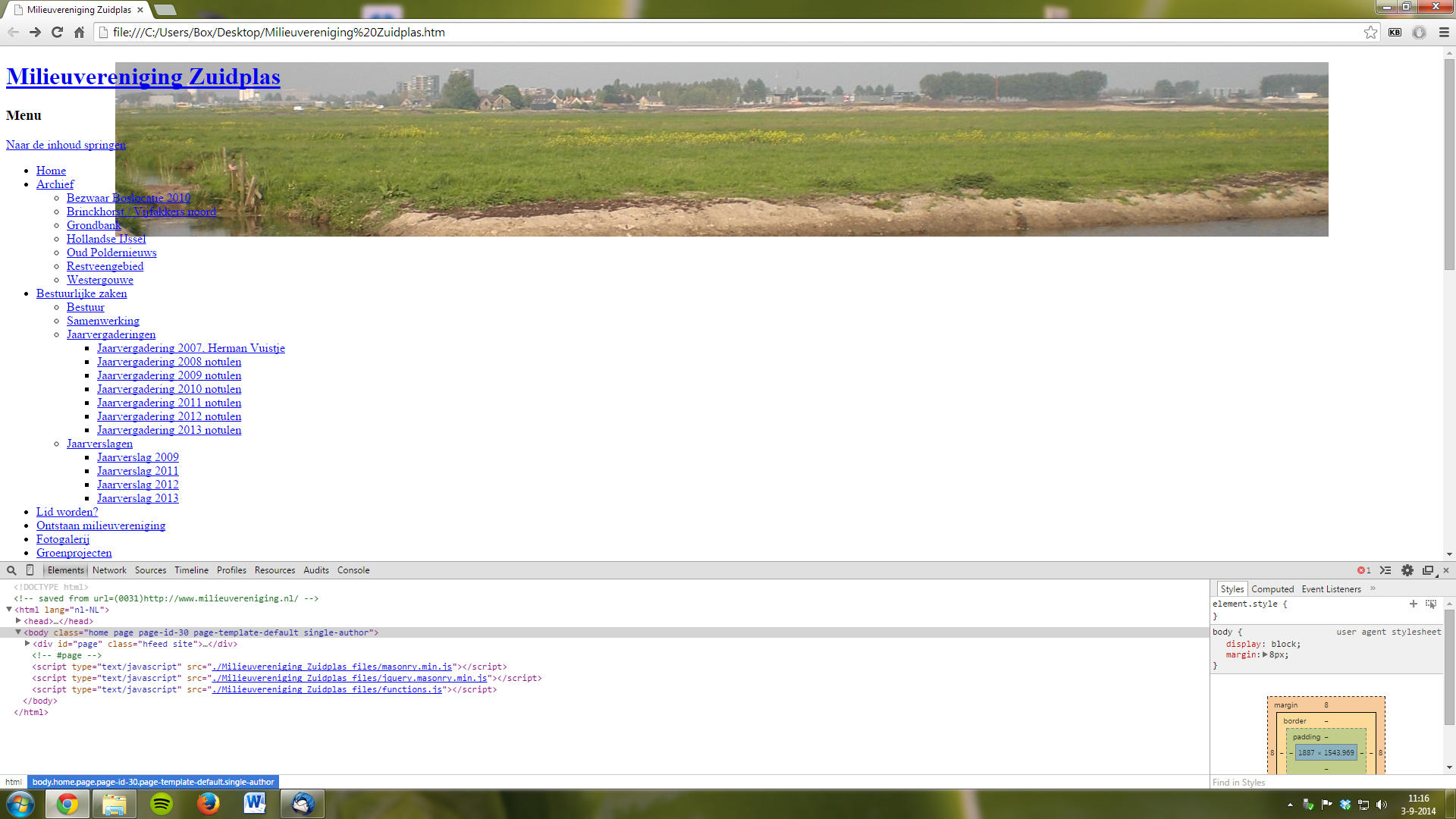 				Milieuvereniging Zuidplas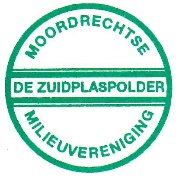 Postadres:: Uiterwaard 46 
2841 BL Moordrecht
www.milieuvereniging.nl
milieuvereniging@gmail.com Notulen Ledenvergadering wo. 13 april 2016.Aanwezig : 4 bestuursleden, 8 leden en bezoekers, 5 afzeggingen.-Na het welkom door voorzitter Leo Loch laat  vogelkenner Rick van der Weijden beelden zien van vele vogels in Nederland en daar buiten. Een ding hebben vogels gemeen en dat zijn veren, verder liet hij contrasten zien : grootste en kleinste vogel, snelste, langzaamste, hoogste, langste trek etc. Een leuke, interessante presentatie. Wij bedanken Rick nogmaals hiervoor.-Na een korte pauze ging het meer formele gedeelte van start. Er volgde een kort verslag van de activiteiten en de daarmee gaande publicaties in het AD m.b.t. het uitbreidingsplan van Truckbedrijf van Vliet aan de Parallelweg, Nieuwerkerk a.d.IJssel.  Het bedrijf wordt niet verplaatst omdat de provinciale subsidie niet meer beschikbaar was. De door Bert van Duijl gemaakte planologische  informatie is gebruikt door zowel Gemeente als gemeenteraadsleden, vooral m.b.t. tot het laagste punt van Nederland. Maarten Box heeft landschappelijke ideeën aangeleverd.-Bestemmingsplan Brinkhorst: het volledige verslag is te vinden op de website. Het voorbereidingsplan voor dit project was al gemaakt in de Moordrechtse tijd. De hoogte is verlaagd van 21 naar 14 tot 17 meter in meerlaagse bouw op 4 locaties. Op een vraag kon worden vermeld dat de hoogte van het beeld kwaliteitsplan max. 10 m is.-Het Jaarverslag wordt doorgenomen. Planologieprojecten t.a.v. de leeggekomen schoollocaties zijn nog niet openbaar. De Veenweidegebieden blijven de aandacht houden, het is een moeizaam gebeuren, de grondwaterstand kan niet meer naar beneden nl. De Stinzentuin in de tuin van het Oude Gemeentehuis knapt steeds verder op en geeft al heel wat bloei.  Op zat. 21 mei heeft Recreatieschap Hitland een vogelexcursie waarbij we hopen aan te kunnen sluiten.-Financieel verslag is ter plaatse uitgedeeld. De kascommissie heeft het verslag goedgekeurd. Het saldo over 2015 is positief. Via de actie van Peut van Gennep is € 11,75 ontvangen; de penningmeesteer roept op om aan de Milieuvereniging te denken bij het tanken bij Peut. Er zijn helaas nog steeds leden die hun contributie al meerdere jaren niet betalen. Er worden geen grote rechtszaken verwacht waardoor de contributie  nog steeds € 5,- per jaar kan blijven. -Bestuursaangelegenheden : we zijn nog steeds met te weinig personen.-Schoonmaakactie tijdens de Landelijke Opschoondag langs de oever van de Hollandsche IJssel 19/3 j.l. Een tiental mensen heeft veel afval vanuit talud en waterkant verwijderd, de zakken  werden voor een groot deel met het bootje van Arjan vd Mark en Lex Broere afgevoerd. -Rondvraag: Windsingels rond de polders verdwijnen, deze zijn kenmerkend voor buitengebieden. Graag aandacht voor herstel. -De oprit naar de snelweg is heel kaal, hier zouden nog veel bomen geplant kunnen worden.Gerda Verhoef, secretaresse.